Б О Й О Р О Ҡ                                                                    Р А С П О Р Я Ж Е Н И Е 02  апрель 2018-й                                  №06                         от 02 апреля  2018 г.«О норме расхода на бензин».   Установить норму расхода  бензина для автомашины Администрации Лада Гранта 219010, гос.номер У 945 МВ102   в объеме 7,5 л. на 100 км проезда с 02.04.2018 г. на летний период.Глава  сельского поселения:                                      Р.Х. СалимгарееваБАШҠОРТОСТАН  РЕСПУБЛИКАҺЫСАҠМАҒОШ  РАЙОНЫ муниципаль районЫНЫҢ   ЙОМАШ АУЫЛ СОВЕТЫ АУЫЛ  БИЛӘмӘҺЕ  ХАКИМИӘТЕ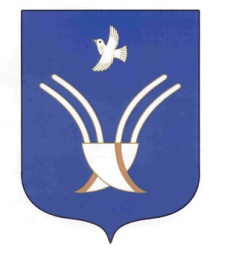 Администрация сельского поселения Юмашевский сельсоветмуниципального района Чекмагушевский район Республики Башкортостан